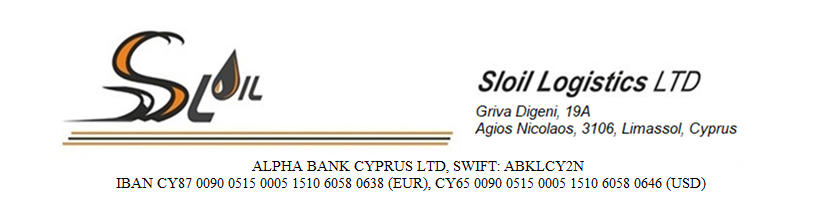 Карта партнера1Организационно-правовая формаОбщество с ограниченной ответственностью2Полное наименование предприятияSloil Logistics LTD / Слоил Логистикс ЛТД3Краткое наименование предприятияSloil Logistics LTD / Слоил Логистикс ЛТД4Номер налогоплательщика10359983M 5Юридический и почтовый адрес19A, Griva Digeni, Agios Nikolaos, 3106, Limassol, Cyprus / Ул. Грива Дигени, 19А, Агиос Николаос,Лимассол, Кипр6Телефонe-mailТел. +35725567010,  Моб. +35797715150secretary@sloil.com.cy7Номер и дата включения предприятия в ЕГРHE359983, 13.09.20168Наименование банка, код банкаALPHA BANK CYPRUS LTD, ABKLCY2NАдрес банка3, Lemesou Ave. 2112 AglantziaNicosia, CyprusТекущий расчетный счет (USD) CY65009005150005151060580646Текущий расчетный счет (EUR) CY870090051500051510605806389Наименование банка, код банкаSpółdzielczy Bank Rozwoju, POLUPLPRАдрес банкаul. Kardynała Stefana Wyszyńskiego 3, 18-210 Szepietowo, PolskaТекущий расчетный счет (USD) PL58876900020156607320000010Текущий расчетный счет (EUR) PL7987690002015660732000002010 Наименование банка, код банка«Приорбанк» ОАО, PJCBBY2XАдрес банка220002 г. Минск, ул. В.Хоружей, 31АТекущий расчетный счет (USD) BY81PJCB30240253031000000840Текущий расчетный счет (EUR) BY41PJCB3024025303100000097811Directors /Руководители предприятияAntonis Diomidous / Антонис ДиомидусMaryia Tatarchuk / Мария ТатарчукActing under the Charter / На основании Устава